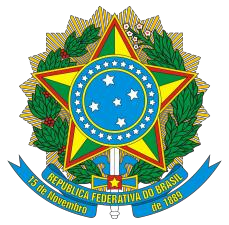 MINISTÉRIO DA EDUCAÇÃOSECRETARIA DE EDUCAÇÃO PROFISSIONAL E TECNOLÓGICAINSTITUTO FEDERAL DE EDUCAÇÃO, CIÊNCIA E TECNOLOGIA DE MINAS GERAIS CAMPUS OURO PRETORua Pandiá Calógeras, nº 898, Bairro Bauxita, Ouro Preto, CEP 35400-000, Estado de Minas GeraisANEXO VIII - FORMULÁRIO DE CADASTRO DO ALUNO (BOLSISTA / VOLUNTÁRIO)DIRETORIA DE ENSINODIRETORIA DE ENSINODIRETORIA DE ENSINODIRETORIA DE ENSINODIRETORIA DE ENSINODIRETORIA DE ENSINODIRETORIA DE ENSINO( )BES ( )BES ( )BET( )BET( )BET( )BET( )VOLUNTÁRIODADOS DO ALUNODADOS DO ALUNODADOS DO ALUNODADOS DO ALUNODADOS DO ALUNODADOS DO ALUNODADOS DO ALUNOCURSOCURSOCURSOCURSOMATRÍCULAMATRÍCULAMATRÍCULANOMECOMPLETONOMECOMPLETONOMECOMPLETONOMECOMPLETONOMECOMPLETONOMECOMPLETONOMECOMPLETOTELEFONERESIDENCIALCELULARCELULARCELULARCELULARE-MAILE-MAILDADOS DO PROJETO:DADOS DO PROJETO:DADOS DO PROJETO:DADOS DO PROJETO:DADOS DO PROJETO:DADOS DO PROJETO:DADOS DO PROJETO:PROJETO:PROJETO:PROJETO:PROJETO:PROJETO:PROJETO:PROJETO:COORDENADOR:COORDENADOR:COORDENADOR:COORDENADOR:COORDENADOR:COORDENADOR:COORDENADOR:ASSINATURA DO COORDENADOR:ASSINATURA DO COORDENADOR:ASSINATURA DO COORDENADOR:ASSINATURA DO ALUNO:ASSINATURA DO ALUNO:ASSINATURA DO ALUNO:ASSINATURA DO ALUNO:DECLARAÇÃO DO PAI OU RESPONSÁVEL (caso o candidato seja menor de idade)DECLARAÇÃO DO PAI OU RESPONSÁVEL (caso o candidato seja menor de idade)DECLARAÇÃO DO PAI OU RESPONSÁVEL (caso o candidato seja menor de idade)DECLARAÇÃO DO PAI OU RESPONSÁVEL (caso o candidato seja menor de idade)DECLARAÇÃO DO PAI OU RESPONSÁVEL (caso o candidato seja menor de idade)DECLARAÇÃO DO PAI OU RESPONSÁVEL (caso o candidato seja menor de idade)DECLARAÇÃO DO PAI OU RESPONSÁVEL (caso o candidato seja menor de idade)Declaro conhecer e aceitar os critérios e normas que regem o Programa Institucional de Bolsas de Ensino do campus Ouro Preto e certifico como verdadeiras as informações prestadas acima autorizando o aluno identificado a participar do programa, nas condições definidas no Edital 2019.Ouro Preto, 	de 	de 	.Nome: _____	Assinatura: 	Declaro conhecer e aceitar os critérios e normas que regem o Programa Institucional de Bolsas de Ensino do campus Ouro Preto e certifico como verdadeiras as informações prestadas acima autorizando o aluno identificado a participar do programa, nas condições definidas no Edital 2019.Ouro Preto, 	de 	de 	.Nome: _____	Assinatura: 	Declaro conhecer e aceitar os critérios e normas que regem o Programa Institucional de Bolsas de Ensino do campus Ouro Preto e certifico como verdadeiras as informações prestadas acima autorizando o aluno identificado a participar do programa, nas condições definidas no Edital 2019.Ouro Preto, 	de 	de 	.Nome: _____	Assinatura: 	Declaro conhecer e aceitar os critérios e normas que regem o Programa Institucional de Bolsas de Ensino do campus Ouro Preto e certifico como verdadeiras as informações prestadas acima autorizando o aluno identificado a participar do programa, nas condições definidas no Edital 2019.Ouro Preto, 	de 	de 	.Nome: _____	Assinatura: 	Declaro conhecer e aceitar os critérios e normas que regem o Programa Institucional de Bolsas de Ensino do campus Ouro Preto e certifico como verdadeiras as informações prestadas acima autorizando o aluno identificado a participar do programa, nas condições definidas no Edital 2019.Ouro Preto, 	de 	de 	.Nome: _____	Assinatura: 	Declaro conhecer e aceitar os critérios e normas que regem o Programa Institucional de Bolsas de Ensino do campus Ouro Preto e certifico como verdadeiras as informações prestadas acima autorizando o aluno identificado a participar do programa, nas condições definidas no Edital 2019.Ouro Preto, 	de 	de 	.Nome: _____	Assinatura: 	Declaro conhecer e aceitar os critérios e normas que regem o Programa Institucional de Bolsas de Ensino do campus Ouro Preto e certifico como verdadeiras as informações prestadas acima autorizando o aluno identificado a participar do programa, nas condições definidas no Edital 2019.Ouro Preto, 	de 	de 	.Nome: _____	Assinatura: 	DECLARAÇÃO DO ALUNO BOLSISTADECLARAÇÃO DO ALUNO BOLSISTADECLARAÇÃO DO ALUNO BOLSISTADECLARAÇÃO DO ALUNO BOLSISTADECLARAÇÃO DO ALUNO BOLSISTADECLARAÇÃO DO ALUNO BOLSISTADECLARAÇÃO DO ALUNO BOLSISTADeclaro, para fins de obtenção de bolsa acima identificado do IFMG – campus Ouro Preto, que estou ciente de todas as normas que regem o Programa Institucional de Bolsas de Ensino do IFMG, em especial, as obrigações do aluno bolsista. Declaro também, que não recebo bolsa assistencialista da modalidade atividade e nem bolsa remunerada de outros programas de mérito acadêmico*.Ouro Preto, 	de 	de 	.Assinatura do bolsistaDeclaro, para fins de obtenção de bolsa acima identificado do IFMG – campus Ouro Preto, que estou ciente de todas as normas que regem o Programa Institucional de Bolsas de Ensino do IFMG, em especial, as obrigações do aluno bolsista. Declaro também, que não recebo bolsa assistencialista da modalidade atividade e nem bolsa remunerada de outros programas de mérito acadêmico*.Ouro Preto, 	de 	de 	.Assinatura do bolsistaDeclaro, para fins de obtenção de bolsa acima identificado do IFMG – campus Ouro Preto, que estou ciente de todas as normas que regem o Programa Institucional de Bolsas de Ensino do IFMG, em especial, as obrigações do aluno bolsista. Declaro também, que não recebo bolsa assistencialista da modalidade atividade e nem bolsa remunerada de outros programas de mérito acadêmico*.Ouro Preto, 	de 	de 	.Assinatura do bolsistaDeclaro, para fins de obtenção de bolsa acima identificado do IFMG – campus Ouro Preto, que estou ciente de todas as normas que regem o Programa Institucional de Bolsas de Ensino do IFMG, em especial, as obrigações do aluno bolsista. Declaro também, que não recebo bolsa assistencialista da modalidade atividade e nem bolsa remunerada de outros programas de mérito acadêmico*.Ouro Preto, 	de 	de 	.Assinatura do bolsistaDeclaro, para fins de obtenção de bolsa acima identificado do IFMG – campus Ouro Preto, que estou ciente de todas as normas que regem o Programa Institucional de Bolsas de Ensino do IFMG, em especial, as obrigações do aluno bolsista. Declaro também, que não recebo bolsa assistencialista da modalidade atividade e nem bolsa remunerada de outros programas de mérito acadêmico*.Ouro Preto, 	de 	de 	.Assinatura do bolsistaDeclaro, para fins de obtenção de bolsa acima identificado do IFMG – campus Ouro Preto, que estou ciente de todas as normas que regem o Programa Institucional de Bolsas de Ensino do IFMG, em especial, as obrigações do aluno bolsista. Declaro também, que não recebo bolsa assistencialista da modalidade atividade e nem bolsa remunerada de outros programas de mérito acadêmico*.Ouro Preto, 	de 	de 	.Assinatura do bolsistaDeclaro, para fins de obtenção de bolsa acima identificado do IFMG – campus Ouro Preto, que estou ciente de todas as normas que regem o Programa Institucional de Bolsas de Ensino do IFMG, em especial, as obrigações do aluno bolsista. Declaro também, que não recebo bolsa assistencialista da modalidade atividade e nem bolsa remunerada de outros programas de mérito acadêmico*.Ouro Preto, 	de 	de 	.Assinatura do bolsista